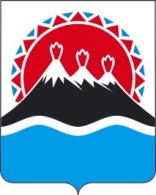 МИНИСТЕРСТВО ЗДРАВООХРАНЕНИЯ КАМЧАТСКОГО КРАЯ ПРИКАЗ № ______ г. Петропавловск-Камчатский		                    «____»_________2019 годаОб организации системы внутреннего обеспечения соответствия требованиям антимонопольного законодательства в Министерстве здравоохранения Камчатского края	В целях создания и организации системы внутреннего обеспечения соблюдения требований антимонопольного законодательства и предупреждения его нарушений в Министерстве здравоохранения Камчатского края (далее –Министерство), в соответствии с Распоряжением Губернатора Камчатского края от 19.02.2019 года № 214-р, ПРИКАЗЫВАЮ:	1. Утвердить Положение об организации системы внутреннего обеспечения соответствия требованиям антимонопольного законодательства в Министерстве согласно приложению 1 к настоящему приказу.	2. Утвердить план мероприятий по организации в Министерстве системы внутреннего обеспечения соответствия требованиям антимонопольного законодательства согласно приложению 2 к настоящему приказу.	3. Назначить уполномоченных должностных лиц, осуществляющих организацию и функционирование системы внутреннего обеспечения соответствия требованиям антимонопольного законодательства в Министерстве.  	4. Начальнику отдела организационно-кадрового обеспечения и наград Министерства обеспечить ознакомление с настоящим приказом государственных гражданских служащих и работников Министерства, в том числе вновь принимаемых.	5. Контроль за исполнением настоящего приказа оставляю за собой.          6. Настоящий приказ вступает в силу через 10 дней после дня его официального опубликования.Положениеоб организации системы внутреннего обеспечения соответствия требованиям антимонопольного законодательства в Министерстве здравоохранения Камчатского края1. Общие положенияНастоящее Положение об организации системы внутреннего обеспечения соответствия требованиям антимонопольного законодательства в Министерстве здравоохранения Камчатского края (далее – Положение, Министерство) разработано во исполнение Указа Президента Российской Федерации от 21.12.2017 № 618 «Об основных направлениях государственной политики по развитию конкуренции». Для целей настоящего Положения используются следующие понятия:«антимонопольное законодательство» - законодательство, основывающееся на Конституции Российской Федерации, Гражданском кодексе Российской Федерации и состоящее из Федерального закона «О защите конкуренции», иных федеральных законов, регулирующих отношения, связанные с защитой конкуренции, в том числе с предупреждением и пресечением монополистической деятельности и недобросовестной конкуренции, в которых участвуют федеральные органы исполнительной власти, органы государственной власти субъектов Российской Федерации, органы местного самоуправления, иные осуществляющие функции указанных органов или организации, а также государственные внебюджетные фонды, Центральный банк Российской Федерации, российские юридические лица и иностранные юридические лица, физические лица, в том числе индивидуальные предприниматели; «антимонопольный орган» - федеральный антимонопольный орган и его территориальные органы; «антимонопольный комплаенс» - совокупность правовых и организационных мер, направленных на соблюдение требований антимонопольного законодательства и предупреждение его нарушения;«доклад об антимонопольном комплаенсе» - документ, содержащий информацию об организации в Министерстве антимонопольного комплаенса и о его функционировании;«нарушение антимонопольного законодательства» - деятельность, направленная на недопущение, ограничение, устранение конкуренции; «риски нарушения антимонопольного законодательства» - сочетание вероятности и последствий наступления неблагоприятных событий в виде ограничения, устранения или недопущения конкуренции; «уполномоченное должностное лицо» - должностное лицо Министерства, осуществляющее внедрение и контроль за исполнением в Министерстве антимонопольного комплаенса.  Целями антимонопольного комплаенса являются:а) обеспечение соответствия деятельности Министерства требованиям антимонопольного законодательства;б) профилактика и сокращение количества нарушений требований антимонопольного законодательства в деятельности Министерства;в) повышение уровня правовой культуры в Министерстве.1.4. Задачи антимонопольного комплаенса: а) выявление рисков нарушения антимонопольного законодательства; б) управление рисками нарушения антимонопольного законодательства;в) контроль за соответствием деятельности Министерства требованиям антимонопольного законодательства; г) оценка эффективности функционирования в Министерстве антимонопольного комплаенса. 1.5. При организации антимонопольного комплаенса в Министерстве следует руководствоваться следующими принципами: а) заинтересованность руководства Министерства в эффективности функционирования антимонопольного комплаенса; б) регулярность оценки рисков нарушения антимонопольного законодательства; в) обеспечение информационной открытости функционирования в Министерстве антимонопольного комплаенса; г) непрерывность функционирования антимонопольного комплаенса в Министерстве;д) совершенствование антимонопольного комплаенса.2. Уполномоченное должностное лицо и коллегиальный орган2.1. Общий контроль за организацией и функционированием в  Министерстве антимонопольного комплаенса осуществляется Министром здравоохранения  Камчатского края либо лицом исполняющим его полномочия (далее – Министр), который: а) вводит в действие правовой акт об антимонопольном комплаенсе, вносит в него изменения, а также принимает иные правовые акты, регламентирующие реализацию антимонопольного комплаенса;б) применяет предусмотренные законодательством Российской Федерации меры ответственности за несоблюдение гражданскими служащими и работниками Министерства настоящего правового акта об антимонопольном комплаенсе;в) рассматривает материалы, отчеты и результаты периодических оценок эффективности функционирования антимонопольного комплаенса и принимает меры, направленные на устранение выявленных недостатков; г) осуществляет контроль за устранением выявленных недостатков антимонопольного комплаенса.2.2. В целях организации и функционирования антимонопольного комплаенса приказом Министерства назначается уполномоченное должностное лицо (далее – уполномоченное должностное лицо).2.3. Уполномоченное должностное лицо в рамках деятельности по организации и функционированию антимонопольного комплаенса подотчетно непосредственно Министру.2.4. К компетенции уполномоченного должностного лица в соответствии со сферой выполняемых должностных обязанностей относятся следующие функции:а) подготовка и представление Министру акта об антимонопольном комплаенсе, проектов правовых актов, вносящих изменения в правовые акты Министерства об антимонопольном комплаенсе, в том числе, регламентирующие процедуры антимонопольного комплаенса;б) выявление рисков нарушения антимонопольного законодательства, учет обстоятельств, связанных с рисками нарушения антимонопольного законодательства, определение вероятности возникновения рисков нарушения антимонопольного законодательства;в) выявление конфликта интересов в деятельности служащих и структурных подразделений Министерства, разработка предложений по их исключению;г) консультирование служащих Министерства по вопросам, связанным с соблюдением антимонопольного законодательства и антимонопольным комплаенсом;д) организация взаимодействия с другими структурными подразделениями Министерства по вопросам, связанным с антимонопольным комплаенсом;е) разработка процедуры внутреннего расследования, связанного с функционированием антимонопольного комплаенса;ж) организация внутренних расследований, связанных с функционированием антимонопольного комплаенса, и участие в них;з) взаимодействие с антимонопольным органом, и организация содействия ему в части, касающейся вопросов, связанных с проводимыми проверками;и) информирование Министра о внутренних документах, которые могут повлечь нарушение антимонопольного законодательства;к) иные функции, связанные с функционированием антимонопольного комплаенса.2.5. Оценку эффективности организации и функционирования в Министерстве антимонопольного комплаенса осуществляет коллегиальный орган – рабочая группа, созданная приказом Министерства (далее – коллегиальный орган).2.6. К функциям коллегиального органа относится: а) рассмотрение и оценка эффективности мероприятий Министерства, в части касающейся функционирования антимонопольного комплаенса;б)	рассмотрение и утверждение доклада об антимонопольном комплаенсе в Министерстве.3. Выявление и оценка рисков нарушения антимонопольного законодательства3.1. В целях выявления рисков нарушения антимонопольного законодательства уполномоченным должностным лицом на регулярной основе проводится:а) анализ выявленных нарушений антимонопольного законодательства в деятельности Министерства за предыдущие 3 года (наличие предостережений, предупреждений, штрафов, жалоб, возбужденных дел);б) анализ нормативных правовых актов (проектов) Министерства;в) мониторинг и анализ практики применения Министерством антимонопольного законодательства;г) проведение систематической оценки эффективности разработанных и реализуемых мероприятий по снижению рисков нарушения антимонопольного законодательства.3.2. При проведении (не реже одного раза в год) уполномоченным должностным лицом анализа выявленных нарушений антимонопольного законодательства за предыдущие 3 года (наличие предостережений, предупреждений, штрафов, жалоб, возбужденных дел) реализуются следующие мероприятия:а) осуществление сбора в структурных подразделениях Министерства сведений о наличии нарушений антимонопольного законодательства;б) составление перечня нарушений антимонопольного законодательства в Министерстве, который содержит классифицированные по сферам деятельности Министерства сведения о выявленных за последние 3 года нарушениях антимонопольного законодательства (отдельно по каждому нарушению) и информацию о нарушении (с указанием нормы антимонопольного законодательства, которая нарушена, краткое изложение сути нарушения, указание последствий нарушения антимонопольного законодательства и результата рассмотрения нарушения антимонопольным органом), позицию антимонопольного органа, сведения о мерах, принятых по устранению нарушения, а также о мерах, направленных Министерством на недопущение повторения нарушения.3.3. При проведении (не реже одного раза в год) уполномоченным должностным лицом анализа нормативных правовых актов Министерства во взаимодействии с другими структурными подразделениями Министерства, которыми реализуются следующие мероприятия:а) разработка и размещение на официальном Портале исполнительных органов государственной власти Камчатского края в сети «Интернет» на странице Министерства (далее – официальный сайт) исчерпывающего перечня нормативных правовых актов Министерства (далее - Перечень актов) с приложением текстов этих нормативных правовых актов (за исключением нормативных правовых актов, содержащих сведения, относящиеся к охраняемой законом тайне);б) размещение на официальном сайте в целях проведения публичных консультаций уведомления о начале сбора замечаний и предложений организаций и граждан по Перечню актов, разработанных Министерством, касающихся антимонопольного законодательства - антимонопольного комплаенса (далее – уведомление), по форме № 1 согласно Приложению 1 к настоящему Положению.Одновременно с размещением на официальном сайте уведомления, уполномоченным должностным лицом извещаются по электронной почте о начале сбора замечаний и предложений следующие предполагаемые участники:-	заинтересованные исполнительные органы государственной власти Камчатского края;-	иные организации, которые, по мнению Министерства, целесообразно привлечь к публичным консультациям.Срок проведения публичных консультаций определяется уполномоченным должностным лицом самостоятельно и не может быть менее 30 рабочих дней со дня размещения уведомления на сайте Министерства;в) осуществление сбора и проведение анализа представленных замечаний и предложений организаций и граждан по Перечню актов, касающихся антимонопольного законодательства - антимонопольного комплаенса.г) представление Министру сводного доклада с обоснованием целесообразности (нецелесообразности) внесения изменений в нормативные правовые акты Министерства в течение 10 рабочих дней со дня окончания срока проведения публичных консультаций.3.4. При проведении анализа проектов нормативных правовых актов уполномоченным должностным лицом реализуются следующие мероприятия:а) размещение на официальном сайте проекта нормативного правового акта с необходимым обоснованием реализации предлагаемых решений, в том числе их влияния на конкуренцию.б) размещение на официальном сайте в целях проведения публичных консультаций уведомления о начале сбора замечаний и предложений организаций и граждан по проекту нормативных правовых актов (далее – уведомление), по форме № 1 согласно Приложению 1 к настоящему Положению.Одновременно с размещением на официальном сайте уведомления о проекте нормативного правового акта, уполномоченным должностным лицом извещаются по электронной почте о начале сбора замечаний и предложений следующие предполагаемые участники:-	заинтересованные исполнительные органы государственной власти Камчатского края;-	иные организации, которые, по мнению Министерства, целесообразно привлечь к публичным консультациям.Срок проведения публичных консультаций определяется уполномоченным должностным лицом самостоятельно, который не может быть менее 7 рабочих дней со дня размещения на официальном сайте уведомления о проекте нормативного правового акта.По итогам рассмотрения полученных предложений и замечаний по проекту нормативного правового акта готовится справка о выявлении (отсутствии) в проекте нормативного правового акта положений, противоречащих антимонопольному законодательству3.5. При проведении мониторинга и анализа практики применения антимонопольного законодательства в Министерстве уполномоченным должностным лицом реализуются следующие мероприятия:а) осуществление на постоянной основе сбора сведений о правоприменительной практике в Министерстве;б) подготовка по итогам сбора сведений, предусмотренных подпунктом «а» настоящего пункта, аналитической справки об изменениях и основных аспектах правоприменительной практики в Министерстве;в) проведение (не реже одного раза в год) рабочих совещаний с приглашением представителей антимонопольного органа по обсуждению результатов правоприменительной практики в Министерстве.3.6. Выявляемые риски нарушения антимонопольного законодательства распределяются уполномоченным должностным лицом по уровням, согласно Приложению 2 к настоящему Положению.3.7. На основе проведенной оценки рисков нарушения антимонопольного законодательства уполномоченным должностным лицом составляется карта рисков согласно Приложению 3 к настоящему Положению, в которую также включается оценка причин и условий возникновения рисков.3.8. Информация о проведении выявления и оценки рисков нарушения антимонопольного законодательства включается в доклад об антимонопольном комплаенсе.4. Мероприятия по снижению рисков нарушения антимонопольного законодательства	4.1. В целях снижения рисков нарушения антимонопольного законодательства один раз в год уполномоченными должностными лицами разрабатывается план мероприятий по снижению рисков нарушения антимонопольного законодательства, согласно Приложению 4 к настоящему Положению.     План мероприятий формируется по итогам выявления и оценки рисков.	4.2. Уполномоченное должностное лицо осуществляют мониторинг исполнения мероприятий по снижению рисков нарушения антимонопольного законодательства в Министерстве. 	4.3. Информация об исполнении мероприятий по снижению рисков нарушения антимонопольного законодательства включается в доклад об антимонопольном комплаенсе.5. Оценка эффективности функционирования в Министерстве антимонопольного комплаенса	5.1. В целях оценки эффективности функционирования в Министерстве антимонопольного комплаенса устанавливаются ключевые показатели. Перечень и критерии их оценки определены в Методике расчета ключевых показателей эффективности функционирования антимонопольного комплаенса в Министерстве согласно Приложению 5 к настоящему Положению.	5.2. Уполномоченное должностное лицо один раза в год проводит оценку достижения ключевых показателей эффективности антимонопольного комплаенса в Министерстве.	5.3. Информация о достижении ключевых показателей эффективности функционирования в Министерстве антимонопольного комплаенса включается в доклад об антимонопольном комплаенсе.6. Доклад об антимонопольном комплаенсе 6.1. Доклад об антимонопольном комплаенсе содержит информацию: а) о результатах проведенной оценки рисков нарушения Министерством антимонопольного законодательства; б) об исполнении мероприятий по снижению рисков нарушения Министерством антимонопольного законодательства; в) о достижении ключевых показателей эффективности антимонопольного комплаенса. 6.2. Доклад об антимонопольном комплаенсе представляется в коллегиальный орган на утверждение. 6.3.	Утвержденный доклад об антимонопольном комплаенсе размещается на сайте и направляется в Агентство инвестиций и предпринимательства Камчатского края.7. Ответственность	Уполномоченное должностное лицо несёт ответственность за организацию и функционирование антимонопольного комплаенса в Министерстве в соответствии с законодательством Российской Федерации.Сотрудники Министерства несут дисциплинарную ответственность в соответствии с законодательством Российской Федерации за неисполнение внутренних документов Министерства, регламентирующих процедуры и мероприятия антимонопольного комплаенса. Приложение 1 к Положению об организации системы внутреннего обеспечения соответствия требованиям антимонопольного законодательства в Министерстве здравоохранения Камчатского края                                                                        Форма № 1Уведомлениео проведении Министерством здравоохранения Камчатского края публичных консультаций в рамках анализанормативных правовых актов (проектов) Министерства здравоохранения Камчатского на соответствие антимонопольному законодательству 	Настоящим Министерство здравоохранения Камчатского края уведомляет о проведении публичных консультаций ____________________________________________________________________ (наименование нормативного правового акта (проекта),                                                                       касающегося антимонопольного законодательства - антимонопольного комплаенса, на соответствие антимонопольному законодательству.В рамках публичных консультаций все заинтересованные лица могут направить свои предложения и замечания по данным нормативным правовым актам (проектам нормативных правовых актов).Предложения и замечания принимаются по адресу: 683040, пл. им. В.И. Ленина, д.1, г. Петропавловск-Камчатский, Министерство здравоохранения Камчатского края, а также по адресу электронной почты: ozo@kamchatka.gov.ru.Сроки приема предложений и замечаний: с ___________ по _____________.Место размещения уведомления и нормативного правового акта (проекта) в информационно-телекоммуникационной сети «Интернет»: https://www.kamgov.ru/minzdrav.Все поступившие предложения и замечания будут рассмотрены до ________________ года.К уведомлению прилагаются:1. Анкета для участников публичных консультаций (Форма № 2).Контактное лицо: (ФИО), (Должность), (контакты);с 09-00 до ______ по рабочим дням. Форма № 2Анкета для участников публичных консультацийОбщие сведения о нормативном правовом актеПриложение 2 к Положению об организации системы внутреннего обеспечения соответствия требованиям антимонопольного законодательства в Министерстве здравоохранения Камчатского края УРОВНИ РИСКОВнарушения антимонопольного законодательства в Министерстве здравоохранения Камчатского краяПриложение 3 к Положению об организации системы внутреннего обеспечения соответствия требованиям антимонопольного законодательства в Министерстве здравоохранения Камчатского края Карта рисковПриложение 4 кПоложению об организации системы внутреннего обеспечения соответствия требованиям антимонопольного законодательства в Министерстве здравоохранения Камчатского края План мероприятий по снижению в Министерстве здравоохранения Камчатского края рисков нарушения антимонопольного законодательствана _______г.Приложение 5 кПоложению об организации системы внутреннего обеспечения соответствия требованиям антимонопольного законодательства в Министерстве здравоохранения Камчатского края Методика расчета ключевых показателей эффективностифункционирования антимонопольного комплаенса в  Министерстве здравоохранения Камчатского края1. Настоящая Методика определяет перечень и порядок расчета ключевых показателей эффективности функционирования антимонопольного комплаенса в Министерстве здравоохранения Камчатского края (далее – Министерство).2. Ключевые показатели эффективности и критерии их оценки утверждаются, изменяются и дополняются (по мере необходимости) в соответствии с приказом Министерства.4. Настоящая Методика расчета ключевых показателей эффективности функционирования антимонопольного комплаенса является внутренним документом Министерства.5. Периодом, за который производится оценка эффективности функционирования антимонопольного комплаенса, является календарный год.6. К ключевым показателям эффективности присвоен удельный вес – баллы, общей суммой 100 баллов. Показатели эффективности функционирования антимонопольного комплаенса в Министерстве распределяются в зависимости от набранной суммы баллов по следующим условным группам: - к группе «Высший уровень» относятся, показатели от 80 до 100 баллов;- к группе «Хороший уровень» – от 60 до 79 баллов;- к группе «Удовлетворительный уровень» – от 40 до 59 баллов;- к группе «Неудовлетворительный уровень» – от 0 до 39 баллов.7. Расчет ключевых показателей эффективности производится путем суммирования полученных баллов при оценке эффективности функционирования антимонопольного комплаенса.Ключевые показатели эффективности функционированияантимонопольного комплаенса в Министерстве и критерии их оценкиЛИСТ ОЗНАКОМЛЕНИЯ с приказом Министерства здравоохранения Камчатского края от _________.2019 г. № _____«Об организации системы внутреннего обеспечения соответствия требованиям антимонопольного законодательства в Министерстве здравоохранения Камчатского края»Министр                                                                                                                                      Е.Н.СорокинаПриложение 1 к приказу Министерства здравоохранения Камчатского края от ____________ 2019 г. № _____По возможности, укажите:По возможности, укажите:наименование организации:сферу деятельности организации:Ф.И.О контактного лица:номер телефона:адрес электронной почты:сфера государственного регулирования:наименование:Наличие (отсутствии) в нормативном правовом акте (проекте) Министерства здравоохранения Камчатского края положений, противоречащих антимонопольному законодательствуПредложения и замечания по нормативному правовому акту (проекту) Министерства здравоохранения Камчатского краяУровень рискаОписание рискаНизкий уровеньОтрицательное влияние на отношение институтов гражданского общества к деятельности Министерства здравоохранения Камчатского края по развитию конкуренции, вероятность выдачи предупреждения, возбуждения дела о нарушении антимонопольного законодательства, наложения штрафа отсутствуетНезначительный уровеньВероятность выдачи Министерству здравоохранения Камчатского края предупрежденияСущественный уровеньВероятность выдачи Министерству здравоохранения Камчатского края предупреждения и возбуждения в отношении него дела о нарушении антимонопольного законодательстваВысокий уровеньВероятность выдачи Министерству здравоохранения Камчатского края предупреждения, возбуждения в отношении него дела о нарушении антимонопольного законодательства и привлечения его к административной ответственности (штраф, дисквалификация)№Описание рисковПричины возникновения рисков и их оценкаМероприятия по минимизации и устранению рисковНаличие (отсутствие) остаточных рисковВероятность повторного возникновения рисков№МероприятиеОписание действий  показательСрок исполнения Ответственные исполнители № п.п.Ключевой показатель эффективностиКритерии оценкив баллахФакт (единица)Оценкав баллах1.Отсутствие нарушений антимонопольного законодательства в текущем году302.Проведение в Министерстве семинаров, мероприятий по вопросам, связанным с соблюдением антимонопольного законодательства и антимонопольным комплаенсом 103.Выполнение плана мероприятий «дорожной карты» по снижению рисков нарушения антимонопольного законодательства - отсутствуют необоснованные отклонения от плана154.Наличие в карте рисков: - рисков высокого уровня;- рисков существенного уровня;- рисков незначительного уровня;- низкого уровня;- отсутствие рисков.0258155.Отсутствие обоснованных замечаний, собранных при проведении анализа проектов нормативных правовых актов Министерства106.Отсутствие обоснованных замечаний, собранных при проведении анализа приказов (проектов приказов) Министерства10№ п/пФИОдолжностьДата ознакомленияподпись